St. Patrick’s church, 39 Westbury St. TS17 6NW	 Christ the King church, Trenchard Ave. TS17 0EGPostal address:	Christ the King House, Trenchard Avenue, TS17 0EG                                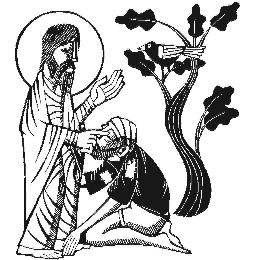 Telephone:	01642 750467   				                                          EMAIL: 	thornaby@rcdmidd.org.uk                                                                            Christ the King Website:	www.ctkthornaby.co.uk                      	                                                      St. Patrick’s Website:	www.stpatrickschurch.co.uk 		                                                                                                                                                                                             30th Sunday of the Year (B)		                                                                   October 24th, 2021			                                    SUNDAY MASS TIMES 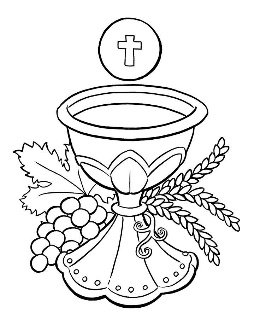 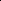 6.00pm {Saturday} St. Patrick’s church9.30am Christ the King church11.00am St. Patrick’s church WEEKDAY MASSES                               	Tuesday:		11.00am  Christ the King {Funeral service}                             	Wednesday:	10.45am  Christ the King {Funeral service}                                                 Thursday:	10.00am  Christ the King                                                  Friday:		10.00am  Christ the KingSACRAMENT OF RECONCILIATION any time on request MASS INTENTIONS RECEIVED: Special Intention, Reg McGill, Sheila and Brian, Lesley Key (1st Anni. Nov. 6th),Mary Joan Devlin (1st Anni. Nov. 7th), Christine Conway R.I.P. (Acklam), Special Intention (2), In Thanksgiving for prayers offered, ANNIVERSARIES October 24th – 30th:Norah Mason,  Pamela Pritchard,  Jack  Trotter,  John Maughan,  Beryl  Mary  Hope,  William  Burnett  Hunt,Thomas  McKeon,  John  Eddy,  Suzanne  Booth,  Maurice  Wardell,  Fred  Stansmore,  Eileen McFarthing,Sister Catherine  Purvis,  Joseph  Ferry,  Lily  Heatley, Richard  Nolan,  Ellen  Rafferty,  Michael  Conwell.THE “NOVEMBER ENVELOPES” are available in the church porch and Masses will be offered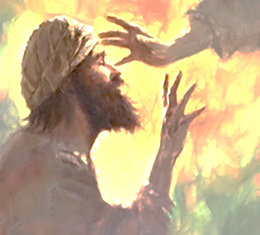 during the month of November for the Holy Souls.PLEASE REMEMBER in your prayers all our sick and housebound brothers and sisters.The word this weekJeremiah 31:7–9 		The Lord has delivered the remnant of Israel.Psalm 126 (125)		 “What marvels the Lord worked for us; indeed we were glad.’Hebrews 5:1–6 		You are a priest forever according to the order of Melchizedek.Mark 10:46–52 		Jesus heals Bartimaeus. The healed man follows Jesus.Whereas last Sunday the readings focused on the trials and sufferings of our Lord and the service to which we are all called, today’s readings celebrate the joy that our faith in God brings. Jeremiah tells how God will gather the Chosen People from the ends of the earth.  Hebrews reminds us that God calls all who lead the church, and in fact sent the great high priest, Jesus Christ, into the world. In the Gospel, Jesus heals blind Bartimaeus, who leaves his former way of life behind to follow Jesus. May we be blessed with his courage.AT MASS TODAY WE PRAY Eucharistic Prayer 3 and Preface 4As we offer this great prayer of thanksgiving, let us pray that we will become more and more like Christ, who is our way to the Father.WORLD MISSION SUNDAY: Today, October 24th, is World Mission Sunday.  It is celebrated in every Catholic parish around the world.  We pray today for missionaries everywhere who are working for the spread of the Gospel and the good of communities who are poor and in need.RECENTLY DECEASED: Please remember in your prayers Mrs. Helen Mary Sharp, aged 83, from Thornaby, who died recently.  Her Funeral Service will take place at Christ the King church on Tuesday, October 26th, at 11.00amALSO, Mrs. Sheila Roberts, aged 87, from Thornaby, who died recently.  Her Funeral Service will take place this Wednesday, October 27th, in Christ the King church at 10.45amALSO, Mrs. Evelyn Leadbetter, aged 75, from Kettering {Northamptonshire}, but formerly a very active Parishioner here in St. Patrick’s.  Her Funeral Mass is on Thursday, October 28th, in St. Edward’s church, Kettering.  May they rest in peace.COLLECTION FOR SEPTEMBER:		St. Patrick’s	£1,400.15					Christ the King	£2, 606.65TEA/COFFEE ETC after Sunday morning Masses at both Christ the King and St. Patrick’s in Parish Hall.PARQUET WOOD FLOORING AT ST. PATRICK’S CHURCH: Work has now begun at St. Patrick’s church to replace the beautiful Parquet Wood Flooring that is infected with serious woodworm.  This work is going to take several weeks and will be an expensive job {£43,000}.  Masses will continue at the church on Saturday evenings and Sunday mornings as usual.  However, weekday Masses on Wednesdays and Fridays will now be transferred to Christ the King church until the work is completed so that the workmen can finish the work as soon as possible.CHRISTMAS FAYRE AT ST. PATRICK’S: We are having a Christmas fayre on 20th November (Saturday) and we are looking for tombola and raffle prizes, i.e. bottles, gift sets, boxes of biscuits, chocolates etc, all proceeds from this fayre will go a little way for the cost of replacing the church flooring in St. Patrick’s church, so if anyone can help we would be most grateful!  Please bring to Mass Saturday nights and give to Kath Hall, or Sunday to Grace Harrison or Carol Woodgate.THORNABY FOODBANK short on supplies at the moment.  Items can be brought to church at any Mass time.READINGS for October 17th    30th Sunday of the Year (B)First reading				Jeremiah 31:7-9		The Lord says this:Shout with joy for Jacob!Hail the chief of nations!Proclaim! Praise! Shout:‘The Lord has saved his people,the remnant of Israel!’See, I will bring them backfrom the land of the Northand gather them from the far ends of earth;all of them: the blind and the lame,women with child, women in labour:a great company returning here.They had left in tears,I will comfort them as I lead them back;I will guide them to streams of water,by a smooth path where they will not stumble.For I am a father to Israel,and Ephraim is my first-born son.Second reading				Hebrews 5:1-6Every high priest has been taken out of mankind and is appointed to act for men in their relations with God, to offer gifts and sacrifices for sins; and so he can sympathise with those who are ignorant or uncertain because he too lives in the limitations of weakness. That is why he has to make sin offerings for himself as well as for the people. No one takes this honour on himself, but each one is called by God, as Aaron was. Nor did Christ give himself the glory of becoming high priest, but he had it from the one who said to him: You are my son, today I have become your father, and in another text: You are a priest of the order of Melchizedek, and for ever.Gospel AcclamationAlleluia, alleluia!Our Saviour Jesus Christ abolished deathand he has proclaimed life through the Good News.Alleluia!Gospel					Mark 10:46-52As Jesus left Jericho with his disciples and a large crowd, Bartimaeus (that is, the son of Timaeus), a blind beggar, was sitting at the side of the road. When he heard that it was Jesus of Nazareth, he began to shout and to say, ‘Son of David, Jesus, have pity on me.’ And many of them scolded him and told him to keep quiet, but he only shouted all the louder, ‘Son of David, have pity on me.’ Jesus stopped and said, ‘Call him here.’ So they called the blind man. ‘Courage,’ they said ‘get up; he is calling you.’ So throwing off his cloak, he jumped up and went to Jesus. Then Jesus spoke, ‘What do you want me to do for you?’ ‘Rabbuni,’ the blind man said to him ‘Master, let me see again.’ Jesus said to him, ‘Go; your faith has saved you.’ And immediately his sight returned and he followed him along the road.